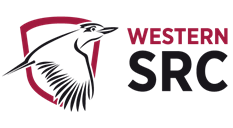 ExecutivesPRESIDENT: BAYAN SOHAILEENot submitted VICE-PRESIDENT EDUCATION (UNDERGRADUATE): CRYSTAL RAMNot submitted VICE-PRESIDENT EDUCATION (POST-GRADUATE): AFROZ ABID VICE-PRESIDENT ACTIVITIES: SABRINA YOUNGGENERAL SECRETARY: BOWEN FUCILECampus RepresentativeBANKSTOWN REPRESENTATIVE: JASMINE RICCIARELLICAMPBELLTOWN REPRESENTATIVE: ROBERT REEDHAWKESBURY CAMPUS REPRESENTATIVE: ALEAH CUSBERTLIVERPOOL CAMPUS REPRESENTATIVE: ROMONDA EIDPARRAMATTA CITY CAMPUS REPRESENTATIVE: LAINE FOXNot submitted PARAMMATTA SOUTH REPRESENTATIVE: KAITLYN SEYMOURNIRIMBA CAMPUS REPRESENTATIVE: ISAAC ADAMSNot submitted ONLINE STUDENT REPRESENTATIVE: CAITLIN MARLORKINGSWOOD CAMPUS REPRESENTATIVE: VACANT Not submitted SMALL AND REGIONAL CAMPUS REPRESENTATIVE: UMAMAH TASNIMNot submitted Equity Collective RepresentativesDISABILITY REPRESENTATIVE: VLAD FOCASNot submitted ETHNO-CULTURAL REPRESENTATIVE: LOUIS AUSSUDREENVIRONMENT REPRESENTATIVE: MICHAEL TUNGFIRST NATIONS REPRESENTATIVE: TIFFANY SHARPEINTERNATIONAL STUDENTS REPRESENTATIVE: ANKANKSHA ANKANKSHANot submitted RESIDENTIAL STUDENTS REPRESENTATIVE: BELLE CHEUNGWOMEN’S REPRESENTATIVE: SANDY LINDSAYQUEER REPRESENTATIVE: JACOB MEIN (EMILEE)WELFARE AND WELLBEING REPRESENTATIVE: HEIDI HODDERName and Position: Muhammad Afroze Abid - SRC VicePresident postgraduate Report Period: January - FebruaryMembers Report:MUHAMMAD AFROZE ABIDVICE-PRESIDENTPOSTGRADUATE Monthly Summary:This month I had the opportunity of interacting with some of the postgraduate students at the parramatta city campus on the 10-02-2022.The following day I went to the retreat organized by student officers. It was a good 2 day retreat from 11-02-2022 to 12-02-2022. This retreat gave us a good opportunity to understand our own styles of leadership qualities we have and how we can work collaboratively with the the other people with different styles. Events/Meetings Attended:SRC General MeetingMeeting on the budget. Went to the student retreat.Attended Afghan Student Dinner to show solidarityTraining Sessions:DISC training Budget training session Special NotesNeed to Know Information:There is a planned welcome week for students. I’ll be a part of it on the first day, 27th February will be the day I’ll be alongside the President, VicePresident activities and the women’s representative at the Parramatta South campus. Name and Position: Sabrina Young VPAReport Period: Jan/FebMembers Report: (202 words)Including:Monthly SummeryEvents AttendedTraining SessionsMonthly Summary (Dot Points): (87)Sunday 5th Feb – returned to SRC duties, contacted President and Student Community on organizing Welcome Week scheduleMonday 6th Feb – attempted to arrange handover to General SecretaryMonday 6th Feb – Discussed with Liverpool rep on Winter Fete planning and joined committee for eventTuesday 7th Feb – Flying minutes complete for Acknowledgement of Recent earthquakes in Turkiye and SyriaThursday 16th Feb – provided informal feedback to President upon requestMonday 20th Feb – provided formal feedback to President upon requestFriday 17th Feb – MATES mentor preparation  Events/Meetings Attended (89)Sunday 5th Feb - Meeting with Online Rep to discuss budget and event details for their mandatory quarterly forum, Sunday 9th Feb – KPMG Assessment Center networking and graduate training forum with WSU Careers TeamSaturday 11th Feb– attended SRC and student leader’s retreat for team collaboration exercisesMonday 13th Feb – met with Dr Brahm on potential collaboration with book launch and stories out west module creation for student learningThursday 16th Feb – Western Sydney Votes Economy Forum Thursday 16th Feb – Academy Restructure Meeting  Training Sessions (26)Tuesday 7th Feb - induction training quiz completedFriday 10th Feb – student events training completedFriday 17th Feb – Careers Team student development trainingSpecial NotesNeed to Know Information:(25 words)Name and Position: Bowen Fucile – General SecretaryReport Period:February - MarchMembers Report: (202 words)Including:Monthly SummeryEvents AttendedTraining SessionsMonthly Summary (Dot Points): Attempted a handover from acting General Secretary Vice-President Activities Sabrina YoungCompleted flying minutes on Acknowledgement of Recent earthquakes in Turkey and SyriaMATES mentor preparation  Events/Meetings Attended:SRC and Student Leaders RetreatMeeting with Online Campus RepresentativeBudget Forum Held (Friday)Budget Forum Held (Saturday)Harmony Day planning sessionMeeting with SRC Executive TeamTraining Sessions:Finance Module and QuizWEEL Card trainingSpecial NotesNeed to Know Information:Discussions with Sandy and Jasmine in planning a child friendly movie night at Kingwood/other campus.Name and Position:Jasmine RicciarelliBankstown Campus Representative                                                                  Report Period: Jan/FebMembers Report:Including:Monthly SummaryEvents AttendedTraining SessionsMonthly Summary (Dot Points):This month I planned some agender items in hope to get yearly funding to help me continue my role in the src, I was emailed by the Bankstown provost committee asking me if I would like to be a student member in 2023 and accepted the offer and I have my first meeting 7th march 2023. I also put my hand up to help out for the welcome week src stall. I emailed western Sydney uni shuttle bus service to enquire about if they would be changing the shuttle bus route from the old Bankstown campus to the new Bankstown Campus.  Events/Meetings Attended27th Jan 2023 Jan Src meeting. 6th Feb 2023 winter wonderland meeting. 17th Feb budget meeting  Training Sessions30th Jan 2023 Student clubs training 11th – 12th Student leader retreatSpecial NotesNeed to Know Information:Submitted three new agender items to gain some funding to help provide Bankstown campus with some free food and money to work towards student stress less.I will be attending the src meet and great and student leader pizza night.Emailed grant about university shuttle bus informationEmails Danial Jantos in regards to setting a meeting up to potentially start community dinners at Bankstown city campus and how src can help contribute.Conversation with Gen Sec (Bowen) about running a child friendly movie night at Kingswood and seeing if Student parents union would like to collaborate. Plus and email to Sandy Student parents union president about collaboration on the movie night.(25 words)Name and Position:							Report Period: FebRobert ReedCampbelltown Campus Rep						Name and Position:							Report Period: FebRobert ReedCampbelltown Campus Rep						Members Report:Including:Monthly SummaryEvents AttendedTraining SessionsMonthly Summary:External issues, particularly health issues, have significantly impacted my availability at live events this month. Hopefully, these issues will become less of an impediment, and my availability will increase.NUS hybrid learning organisation gatherings are opposing the system's existing use, notably about assistive technology and captioning. This will hinder numerous pupils who need recordings and subtitles from studying and fairness to others who do not. 
The Winter Wonderland event may involve many Western Sydney University students from many backgrounds. I hope this event succeeds for everyone. As many SRC members know, I will vigorously push for accessibility and safety at this and all SRC events.Mate's Corner Men's Discussion Groups will resume in March. Attendees benefited from this venture. Several guests have been from varied cultural, linguistic, and diverse backgrounds, and through debate, we have all learned new concepts and the significance of acceptance and tolerance in an ever-changing world.Assistive technology, Equality, Diversity, Disability Services, and Disability Collective Meetings begin in March. I hope the incoming Disability Representative contacts me to discuss these conversations and last year's outcomes, especially assistive technology. Anthony Roy, Senior Design and Documentation Architect has additionally responded to Sandy's question about WSU's enhanced access toilets:I will work with current campus reps to form a Campus Rep Forum and discussion group to help reps serve WSU's large student body in the coming weeks. The discussion group will focus on event preparation, Campus Access survey creation, and advocacy for students with difficulties after the survey and data gathering.  Events/Meetings Attended:19/01 Forum Sessional Orders27/01 January SRC Meeting02/02 Organisation Meeting on Hybrid Learning NUS06/02 Winter Wonderland Brainstorming Forum16/02 Organisation Meeting on Hybrid Learning NUS  Training Sessions:I have been indisposed. Retreat induction quiz and survey completed.Because of Campbelltown's diverse student body on Dharawal Nation, Indigenous Cultural Sensitivity Training Courses have helped be highly beneficial for my role as campus representative as these taught me new nuances of speaking and knowing about Aboriginal English.Special Notes:Need to Know Information: (25 words)Name and Position: Aleah Cusbert Hawkesbury Campus Representative            Report Period: February 2023Members Report:Including:Monthly SummaryEvents AttendedTraining SessionsMonthly Summary (Dot Points):  I would like to thank members and staff of the SRC for your warm welcomes   and helpful attitudes. I hope we can all work as a team to effectively represent   students at WSU.  As my position was vacant last year, no turnover was completed but I am   slowly finding my feet in my role and will continue to.  I am currently out of the area but will return to campus on the 26/2. Following   my return, I hope to meet my fellow representatives and become more   involved with the SRC. Prior to my return I have:Collaborated with Dr Sarah Duffy and Dr Michelle O’Shea on ideal locations for implementing the free period products initiative on Hawkesbury campus – ongoing, updates to come for launch.Submitted a post in SRC President’s social media promotion of SRC members to the student body.  Events/Meetings AttendedSRC General Meeting #1 (Jan)Recording of Budget Forum (unable to attend live)  Training SessionsAttended SRC Induction (30/1)Completed SRC Induction QuizSpecial NotesNeed to Know Information:Plan to attend Welcome to Western @ Kingswood Campus 12-3pm.Name and Position:Romonda Eid – SRC Liverpool Campus                                                                 Report Period: January-FebruaryMembers Report:Monthly Summary (Dot Points):This month has been busy, collaborating with Dr. Duffy with regards to free sanitary products for both gender neutral toilets, and the female bathrooms at Liverpool. Inclusive Communities have responded positively regarding the Liverpool Lunches. Marissa and Daniel have kindly accepted to fund the lunches for Liverpool Campus for the Autumn Semester.Communicated with Diana from Provost Committee regarding leftover funding from last year’s Free Little Pantry budget. Brian Stout has generously agreed to gift the leftover funds in gift vouchers for the purpose of future pantry items, and stock piling.Reached out to Larissa Baker, Rebecca McCulloch and Nick D. regarding the possibilities of hosting ‘O’ Week events at each respective Campus. Registered Liverpool Lunches for ASRC – Feast for Freedom. Hoping NEC will allow students to share their stories with other students. In consultation with Caitlin regarding the Winter Wonderland for the possibility of August/September 2023. Zoom working group and ideas were planned on the 6th of February, lots of fabulous ideas and lots of interest shown. Invitation from Bowen for a Budget Proposal Forum Meeting on the 18th of February.Upcoming events include “the Uluru Statement.”, Welcome Week, Pizza night and Meet your SRC Night, ASRC Fundraiser Lunch, PMQ’s President Feedback Time, and a possible Hot Cross Bun and chit chat at Liverpool before Easter – in collaboration with Kaitlyn Seymour.    Events/Meetings AttendedSRC Meeting 27th JanuaryClubs Training Governance and Finance 30th JanuaryWinter Wonderland Ideas and Planning Session 6th FebruaryBudget Proposal Forum Meeting 18th February   Training SessionsClubs Governance and Finance Training Session 30th January, Budget Proposal Forum/ Training 18th FebruarySpecial NotesNeed to Know Information:- Revising the budget request, intend on collaborating with other Collectives and looking forward to hearing feedback from other Reps. Looking forward to the Winter Wonderland Planning. I also intend on checking in on the team! Name and Position:Kaitlyn Seymour – Parramatta South Campus Representative                                                                  Report Period: January-FebruaryMembers Report:Including:Monthly SummaryEvents AttendedTraining SessionsMonthly Summary (Dot Points):This month was primarily about making further connections with my fellow reps and starting to really get into the swing of my role. The Student Leaders Retreat was a good way to establish these relations, and has since led to me reaching out to various other members on certain topicsFollowing the retreat, I had a discussion with the Bankstown Rep (Jasmine) about how we could collaborate and help each other on our respective quarterly campus forums. It will be the first forum I hold so I was grateful to get her perspective.I have also discussed a potential motion for February with the VP-E for Undergrad (Crystal), who has supported me on how to go about this.Earlier in the month, I also demonstrated my interest in helping with the Winter Wonderland project by attending the planning meeting and proposing some potential ideas/activities. I have sent some emails to other reps with my ideas for potential motions in the upcoming months that they may be interested in assisting with  Events/Meetings AttendedJanuary SRC MeetingWinter Wonderland PlanningStudent Leaders Retreat weekend Telephone call with Bankstown Rep re quarterly campus forumsTelephone call with VP-E(U) re February motionBudget Proposal Forum (Friday session)  Training SessionsDiSC workshop and Strategic Planning as part of retreat weekendCompleted the updated Finance Module and QuizSpecial NotesNeed to Know Information:Will be attending O-Week on 27th of February – volunteering at the stall, as well as Meet and Greet Workshop. This coincides with another obligation I have with the Law School for the first-year orientation, however I will be popping in and out of both. Student Leader Pizza Night also on 27th of FebruaryExpressed some interest in helping out at Community Dinners – pending work days for month ahead.Caitlin Marlor: Online RepresentativeReport Period: February 2023Monthly Summary (Dot Points):This month I am still getting my bearings! I have had several opportunities to engage directly with Online Students via. the Online Students Suggestion Box and hope to continue this initiative going forward.Additionally, as we approach March I will be organizing a Facilities & Services Forum, and hopefully with the support of the SRC, these will be catered in hybrid format.  Events/Meetings AttendedMeeting via. Zoom with Parramatta City RepresentativeMeeting via. Phone call with PresidentMeeting with First Nations’ RepresentativeMeeting with General SecretaryMeeting via. phone call with Disability RepresentativeMeeting with VPUMeeting via. zoom with Online Student & VPU re. concerns with studiesMeeting with VPAMeeting with Environmental RepresentativeMeeting with Residential RepresentativeMeeting with Ethno-Cultural RepresentativeMeeting with student mediaMeeting via phone call with previous PresidentFebruary General MeetingConvened Winter Wonderland planning forum #1  Training SessionsSRC Rep InductionStudent Leaders’ RetreatStudent Leaders Events Training ModuleSpecial NotesNeed to Know Information:N/AName and Position:							Report Period:Louis Aussudre, 							January – February 2023Ethno-cultural representativeName and Position:							Report Period:Louis Aussudre, 							January – February 2023Ethno-cultural representativeMembers Report:Monthly Summary:This month’s focus was to meet with various SRC members, clubs, and equity collective stakeholders in order to gain a better understanding of how to fulfil my duties (given that I am still new to the SRC), and how to get my collective started for 2023. To do so, I:Met with the Inclusive Communities team to discuss how clubs & collectives work;Issued Expressions Of Interest (EOIs) for the Ethno-Cultural Collective officer positions;Met with the Online Students Representative to discuss how clubs & events planning are managed, as well as how the SRC works; andInterviewed respondents to the EOIs (ongoing).  Events/Meetings Attended:Meeting with Inclusive Communities teamMeeting with the Online Students RepresentativeMeeting with a prospective officer of the Ethno-Cultural Collective  Training Sessions:Reviewed the SRC induction materialWatched the Budget forum recordingUnable to attend the retreatSpecial Notes:Need to Know Information: Meeting planned with prospective Ethno-Cultural Collective officersMeeting with several other SRC members and club officers for Holi / Persian New Year / Harmony Day celebrationsMichael Tung - SRC Environmental RepresentativeReport Period: February 2023Monthly Summary (Dot Points):This month, I focused on meeting and establishing working relationship with other members in SRC:I had a discussion with Online Representative regarding Global warming issues and how university can assist in protecting the environment I had a discussion with Residential Representative regarding shuttle bus schedule across 5 campuses. Going forward, there are a number of initiatives which I look forward to expanding and assisting with, including improvements to Shuttle Buses, Community Garden projects and overall sustainability accountability for the university. Events/Meetings Attended (Dot Points): Meeting with Parramatta City Campus Representative Meeting with VPA SRC January General Meeting Meeting with Residential Representative Meeting with Online Representative Ongoing correspondence with Kathy Nguyen, staff member.Training Sessions (Dot Points):Training Package: Student Clubs Leaders Completed Post Induction Quiz Completed Special NotesNeed to Know Information:Environmental Collective Officer EOIs are now completed, and I will be working with all nominees over the following months to help establish them in their positions and ensure that the EC is running as best as it can. I am currently overseas, therefore, all correspondence can be directed straight to my email.Name and Position: Tiffany SharpeFirst NationsReport Period: January – February 2023Members Report:Monthly Summary:This month I focused on building interpersonal connections with representatives of the SRC and continuing to acquire leadership through professional development:Attended TWO Western Sydney Votes Forums on Infrastructure and Economy.ABC reporters interviewed the SRC representatives who attended the Economy Forum as an opportunity to share our thoughts on the election, the forum and key issues that are important to us.Continue to increase productivity revolving around the First Nations portfolio and commence brainstorming for events.  Events/Meetings AttendedJanuary SRC Meeting – Parramatta City (Hassall St) Winter Wonderland 2023 Planning ForumWestern Sydney Votes Infrastructure Forum – Kingswood Western Sydney Votes Economy Forum – Parramatta CityProvost Meeting – Parramatta South  Training SessionsSRC and Student Leaders Retreat: Learned of the DiSC personality profiling and our leadership styleWays of working efficiently together as a team through a team building challengeStrategic planning, where we worked as a team to identify the FIVE key ideas to focus on in 2023Special NotesNeed to Know Information:I have emailed SRC with the plan of action to form a Working Committee for the ANZAC Day Commemorative collaborative initiative project. Name and Position: Belle Cheung – Residential Representative Report Period: February, 2023Members Report:Including:Monthly SummeryEvents AttendedTraining SessionsMonthly Summary:This month I focused on understanding concerns coming from residents in WSU village Campbelltown and establishing working relationships with the other members of the SRC: - I had a discussion with the Environmental Representatives about the lack of     air-conditioning and sporting facilities in WSU Campbelltown Campus   Village. - Residents raised concerns about the shuttle bus service, the lack of fans and   heaters in the old townhouses, which were unreasonable for a raised rental     fee of $20 from last semester’s $196.75 to this semester’s $216.5. - A motion was put forward to call for a schedule for shuttle bus across   5 campuses.  Events/Meetings Attended- Meeting with Environmental Representative - Meeting with Hong Kong Cultural Society’s executive members - Meeting with residents in the Campbelltown Campus village - Meeting with Parramatta City Representative, Online Representative and Vice President (A)- SRC and Student Leaders Retreat 11 & 12 February 2023  Training SessionsStudent Clubs Executives Training: Processes and Governance on 30th JanuaryDiSC session Strategic PlanningFinance Training Module Cultural Orientation Training Special NotesNeed to Know Information:Community Dinner at Campbelltown Campus could be beneficial to promote WSU SRC and my role as a Residential Representative to help put their concerns into actions. Further details will have to be discussed with Mr. Jantos about SRC promotion. I will provide an update on next month’s member report. Name and Position: Sandy Lindsay Womens’ RepresentativeReport Period: 28/1/23 to 21/2/23Members Report:Including:Monthly SummeryEvents AttendedTraining SessionsMonthly Summary (Dot Points):My month has been very busy, having gained access to WoCo’s email and social media. Developed advertising material for Collective Officer nominations and now have 8 nominees. Enquired with SRC staff regarding interpretation of SRC Procedures and Collective Terms of Reference with regard to eligibility of nominees. An election will be set up today for eligible nominees.Reviewed letter acknowledging crisis in Turkiye and Syria, and recommended amendments to President.Reviewed Inclusive Language Guidelines document draft for Michelle Corbett of Equity and DiversityWeighed in on layout of Bankstown City Womens’ Room, and communicated with Kimberley Pangilinan of Equity and Diversity regarding non-compliance with Breastfeeding Friendly Workplace requirements.Explored the Womens’ room and SRC room at Hawkesbury campus. Started tidying up some of the copious amounts of old paperwork. Communicated with Hawkesbury rep regarding same. Contacted SRC staff enquiring about the rules around distribution of merchandise with old SRC logo/branding. Developed resource for Student Parents for distribution during Welcome Week and printed them. Provided copy of document to Welfare department and Western Success.Completed member highlight on Canva per request from President.Contact with John Poulos of OEC to identify high traffic toilets suitable to install free period products.Ongoing communication with Secretary and Bankstown Rep regarding a parent/child friendly movie night collaboration. Polled SPU members for best location.Reached out to Deputy Dean of Science for a catch up to discuss SoS engagement- no response from School’s engagement officer since last year.  Events/Meetings Attended28/1/23 Phone meeting, followed by ongoing communications by email. Vendor for Personal Safety Workshops- event/initiative for March motion.4/2/23 Discussion with Liverpool rep regarding planned motion/event.15/2/23 Phone call with President about school engagement initiatives.17/2/23 Attended Zoom meeting with International Womens’ Day planning committee18/2/23 Budget process zoom run by Secretary. Discussed my planned motion and received feedback on it.20/2/23 Community Dinner at Kingswood campus- this was my first in person community dinner and a great experience. It was great meeting so many new people. I assisted several students with subject registration and answered questions about timetabling.  Training Sessions6/2/23 Finance training module on WesternLife11/2/23-12/2/23 Two-day Leadership RetreatSpecial NotesNeed to Know Information:Free period products will be installed on all campuses prior to start of Autumn session.Waiting on response from SRC Staff (Grant) regarding rules surrounding use of promo material with old logos.Meeting with Deputy Dean of Science scheduled 22/2/23. Welcome Week at Parramatta South campus on 27/2/23 and Kingswood campus on 1/3/23. Details will be in next member’s report.Attending 3 events on International Womens’ Day. Details will be in next member’s report.Name and Position:Jacob Mein (Emilee)Queer RepresentativeReport Period:FebruaryMembers Report:Including:Monthly SummeryEvents AttendedTraining SessionsMonthly Summary (Dot Points):The Queer Collective has been relatively quiet while classes have not been running, however there have been a number of meetings.On 18 January 2023, we had a meeting with OED regarding our current Queer Room on the Parramatta South Campus. After the meeting, we decided that we would see if we would be able to access what is currently the W’SUP office. On 27 January 2023, we went to view the room to determine whether it would be practical for the collective, and agreed to Richard’s offer to go to W’SUP with the request.I’ve also been working very closely with Equity and Diversity regarding Mardi Gras. Last year, the Queer Collective had practically no involvement, so I’ve been bridging the gap and getting QC more involved. This including ensuring members are marching in the float, have input on the costumes / music, etc. Doing this has involved ten meeting over the course of the last couple months.Lastly, on 16 February 2023, I had a meeting with Ingrid Dernee from Equity Safety & Wellbeing, to discuss her idea for facilitating Rainbow Pride Sessions, which are group meetings for queer students to listen to guest speakers.Special NotesNeed to Know Information:Name and Position: Heidi Hodder – Welfare & Wellbeing repReport Period: Feb 2023Members Report:Including:Monthly SummeryEvents AttendedTraining SessionsMonthly Summary (Dot Points):- organised meeting with Uluru Youth Dialogue for 1st March about the referendum on the Voice, several student reps are attending & staff from Badnami are invited- discussed with women’s officer funding for self-defence classes on campus- discussed proposals for well-being packs with Bankstown & Parramatta south reps- signed up for inclusive community dinners and welcome week SRC stalls- attended SRC Grievance Panel meeting 23/02/23- been in contact with Lucinda Barlow who is the manager of the student welfare service – meeting with her in March  Events/Meetings AttendedSRC retreat  Training SessionsDiSC profile (at SRC retreat)Special NotesNeed to Know Information:(25 words)